UNIVERSIDADE DE PERNAMBUCOMULTICAMPI GARANHUNSPROGRAMA DE PÓS-GRAUDAÇÃO EM SAÚDE E DESENVOLVIMENTO SOCIOAMBIENTALEdital nº 04/2023 - PPGSDS - Processo de Seleção para Estágio de Pós-Doutorado/ Programa de Desenvolvimento da Pós-Graduação (PDPG/CAPES)A Universidade de Pernambuco (UPE) por meio da Pró-Reitoria de Pós-Graduação, Pesquisa e Inovação e do Programa de Pós-Graduação em Saúde e Desenvolvimento Socioambiental (PPGSDS), torna público que estarão abertas as inscrições para selecionar 01 (um) Pós-doutorando para ingresso no Programa de Desenvolvimento da Pós-Graduação (PDPG/CAPES) para preenchimento de vaga disponibilizada em conformidade ao Edital nº 16 de 2022 PDPG – Pós-Doutorado Estratégico.DAS DISPOSIÇÕES GERAIS E OBJETIVOSApoiar o projeto Resgate etnofarmacológico de conhecimentos tradicionais: das memórias à consolidação de um patrimônio pernambucano oriundo de Quilombos sertanejos do Programa de Pós-Graduação em Saúde e Desenvolvimento Socioambiental (PPGSDS), com foco na formação de recursos humanos altamente qualificados e o fomento de pesquisas voltadas ao desenvolvimento social, econômico e tecnológico a partir do resgate etnofarmacológico dos quilombos sertanejos.DOS OBJETIVOS ESPECÍFICOSContribuir para a valorização das vocações e potencialidades no PPGSDS, para a formação de mestres e para a realização de pesquisas.Ampliar o conhecimento, a produção científica e a adoção de inovações tecnológicas, nos temas prioritários para o desenvolvimento sustentável da região Semiárida, no projeto Resgate etnofarmacológico de conhecimentos tradicionais: das memórias à consolidação de um patrimônio pernambucano oriundo de Quilombos sertanejos.Fomentar o desenvolvimento de pesquisas de modo a subsidiar a criação de políticas públicas orientadas à transformação regional, a partir de suas potencialidades e oportunidades.Contribuir para o desenvolvimento econômico e social do Semiárido a partir da geração e apropriação do conhecimento científico e tecnológico pela sociedade;Ampliar o conhecimento de diferentes componentes da biodiversidade do Semiárido pernambucano para uso biotecnológico, em pesquisas interdisciplinares, integrando estrategicamente biotecnologia com as ciências biológicas, humanas, ambientais, engenharias e saúde, com foco na formação de recursos humanos qualificados pela atuação em pesquisas que contribuam para o desenvolvimento social, econômico e (bio)tecnológico dessa região.DA INSCRIÇÃOAs inscrições deverão ser realizadas no período de 11 a 29 de outubro de 2023, exclusivamente on-line, com o preenchimento do formulário de Inscrição no link https://forms.gle/ARJzTN4NNGNeBiVk8, o qual também pode ser acessado no sites do PPGSDS http://www.upe.br/garanhuns/ppgsds/.Não serão aceitas inscrições enviadas por qualquer outro meio, tampouco fora do prazo aqui estabelecido, ou que não enviem anexos os documentos para a inscrição.A falta de qualquer documento requerido, bem como declarações falsas ou inexatas prestadas pelo candidato e verificadas a qualquer momento, constitui-se em causa de eliminação do candidato no processo seletivo.Documentação para a inscrição a ser incluída no formulário de inscrição (em formado .pdf):- Documentos a serem digitalizados e incluídos no formulário de inscrição:Documento de identidade válido no território nacional (RG, CNH, CTPS, Passaporte e Identificação de Conselhos Profissionais);Cadastro de Pessoa Física (CPF) - quando o número não constar na identidade;Comprovação de quitação eleitoral (preferencialmente, declaração emitida pelo Tribunal Eleitoral).Candidatos do sexo masculino devem comprovar regularidade com o serviço militar para candidatos brasileiros, podendo para isso apresentar tais documentos: Certificado de Alistamento, Certificado de Reservista, Certificado de Isenção e Certificado de Dispensa de Incorporação.- Currículo atualizado nos últimos 03 meses, extraído na Plataforma Lattes do CNPq (http://lattes.cnpq.br/), ou, se estrangeiro, currículo com histórico de registro de patentes e/ou publicação de trabalhos científicos e tecnológicos de impacto e/ou prêmios de mérito acadêmico.- Comprovantes dos itens do currículo que serão considerados para pontuação conforme critérios informados no Anexo I. Arquivo em formato portable document format (pdf) contendo todas as comprovações (documentos digitalizados) dos itens que serão considerados para pontuação, informadas no barema de avaliação do currículo. Os documentos devem ser identificados com as numerações dos itens do barema.IV – Pré-projeto a ser desenvolvido e com aderência ao projeto Resgate etnofarmacológico de conhecimentos tradicionais: das memórias à consolidação de um patrimônio pernambucano oriundo de Quilombos sertanejos. O pré-projeto deve obrigatoriamente atender aos seguintes requisitos:Ter até 10 páginas, letra 12, fonte Times New Roman, com margens justificadas, espaçamento 1,5 entre linhas, margens laterais em 2,5 e margens superior e inferior em 2,0 cm.Apresentar título, introdução, objetivos, metodologia, metas, resultados esperados, cronograma de atividades (para 24 meses), orçamento, previsão de disponibilidade semanal, referências bibliográficas.DOS REQUISITOS E ATRIBUIÇÕES DO CANDIDATO AO PÓS-DOUTORADOConforme Portaria/CAPES Nº 086 de 03 de 2013 e suas atualizações, dos candidatos ao PDPG exige-se:I – Possuir o título de doutor obtido nos últimos 5 anos, quando da implementação da bolsa, obtido em cursos avaliados pela CAPES e reconhecidos pelo CNE/MEC. Em caso de diploma obtido em instituição estrangeira, este deverá ser analisado pelo PPGSDS;II – Não ser aposentado ou estar em situação equiparada;– O candidato pode se inscrever em uma das seguintes modalidades:ser brasileiro ou estrangeiro residente no Brasil portador de visto temporário, sem vínculo empregatício;ser estrangeiro, residente no exterior, sem vínculo empregatício;§1º O candidato estrangeiro residente no exterior deverá comprovar endereço residencial no exterior no momento da submissão da candidatura.Do selecionado exige-se:- Elaborar relatório de atividades semestral e anual a ser submetido à aprovação do PPGSDS e  encaminhar relatório final em até 60 (sessenta) dias após o encerramento da respectiva bolsa;- Dedicar-se às atividades do projeto e àquelas propostas pela  Coordenação do PPGSDS;- Mencionar o apoio da CAPES nas publicações científicas, quando o caso, e qualquer outro meio de divulgação ou promoção de eventos ou de projetos de pesquisa apoiados pelo presente edital;- Quando ocorrer o recebimento de bolsas irregularmente, restituir à Capes os recursos recebidos, quando apurada a não observância das normas do PDPG, salvo se motivada por caso fortuito, força maior, circunstância alheia a sua vontade ou doença grave devidamente comprovada e fundamentada. A avaliação dessas situações fica condicionada à análise e deliberação pela Diretoria Executiva da Capes, em despacho fundamentado.DOS BENEFÍCIOS ABRANGIDOS NA CONCESSÃO DAS BOLSASBolsas quando concedidas no âmbito do PNPD consistem em pagamento de mensalidade para manutenção do bolsista, cujo valor será fixado pela Capes.Cada possível benefício da bolsa deve ser atribuído a um pesquisador, sendo vedado o seu fracionamento.O período de duração da bolsa será de 24 (vinte e quatro) meses, sem possibilidade de renovação ou prorrogração. A concessão de bolsa na modalidade pós-doutorado, deverá observar o normativo da CAPES que regula a modalidade (Portaria CAPES nº 86/2013), no que couber.. Será concedida uma bolsa de pós-doutorado, no valor de R$ 5.200,00 (cinco mil e duzentos reais), valor definido pela resolução CAPES nº 33, de 16 de fevereiro de 2023, a serem pagas por mês aos bolsistas diretamente pela Capes, durante o período em que o selecionado estiver na execução do projeto. Para que a bolsa seja implementada é necessária a referida liberação pela agência de fomento mencionada.DA SUSPENSÃO DA BOLSA6.1 A suspensão da bolsa ocorrerá nos seguintes casos:- doença grave que impeça o bolsista de participar das atividades previstas;- realização de atividades relativas ao PNPD no exterior, pelo período máximo de 12 meses, caso receba outra bolsa.§ 1º A suspensão pelos motivos previstos no inciso I deste artigo não será computada para efeito de duração da bolsa.§ 2º A suspensão pelos motivos previstos no inciso II deste artigo será computada para efeito de duração da bolsa§ 3º Para o beneficiário que solicitar afastamento temporário para realização de atividades relativas ao PNPD no exterior, pelo período máximo de 12 meses, não haverá suspensão dos benefícios da bolsa, caso não receba outra bolsa.§ 4º Para a beneficiária que solicitar o afastamento temporário das atividades acadêmicas pela ocorrência de parto durante o período de vigência do respectivo benefício, não ocorrerá a suspensão dos benefícios da bolsa, observada norma específica da CAPES.§ 5º É vedada a substituição de bolsista durante a suspensão da bolsa.DO CANCELAMENTO DA BOLSA7.1 No caso de o pós-doutorando receber bolsa, a mesma poderá ser cancelada pela Capes ou pelo Programa de Pós-Graduação a qualquer tempo por descumprimento à disposição das normas que regem o PNPD - Capes, ficando o possível pós-doutorando bolsista obrigado a ressarcir o investimento feito indevidamente em seu favor, de acordo com a legislação federal vigente, e impossibilitado de receber benefícios por parte da Capes pelo período de até cinco anos, contados do conhecimento do fato, sem prejuízo das demais sanções administrativas, cíveis e penais.O cancelamento pode ser feito pelo pós-doutorando a qualquer tempo, sendo obrigatória a apresentação de Relatório de Atividades referente ao tempo de vigência da bolsa, dentro de até 60 dias após informar o cancelamento. Caso não entregue o relatório, fica o pós-doutorando bolsista obrigado a ressarcir o investimento feito indevidamente em seu favor.DA ÁREA DE ATUAÇÃO E DO PERFIL DO CANDIDATOO bolsista de pós-doutorado irá atuar no desenvolvimento do projeto Resgate etnofarmacológico de conhecimentos tradicionais: das memórias à consolidação de um patrimônio pernambucano oriundo de Quilombos sertanejos o resgate etnobotânico das comunidades quilombolas do sertão pernambucano e co-orientação de discentes do PPGSDS, da graduação e na produção de trabalhos científicos.8.2 Metas gerais dos subprojetos incluídos no projeto Resgate etnofarmacológico de conhecimentos tradicionais: das memórias à consolidação de um patrimônio pernambucano oriundo de Quilombos sertanejos:Aumento da produção científica através da elaboração de artigos científicos produzidos pelas análises oriundas do projeto de pesquisa e dos projetos de extensão;Produção de um livro intitulado “Resgate etnofarmacológico dos quilombos sertanejos: das memórias à consolidação de um patrimônio pernambucano”;Elaboração de manuais técnicos com manejo e reprodução das informações locais atreladas ao conhecimento científico produzido in loco qualidade dos frutos produzidos;Elaboração de um documentário acerca dos saberes tradicionais das plantas medicinais dos Quilombos sertanejos de Pernambuco;Produção de material audiovisual de divulgação permanente em redes sociais acerca da relevância dos povos tradicionais e seu conhecimento para preservação da Caatinga;Produção de evento científico de saberes interdisciplinares sobre a Caatinga e sua relevância para o estado de Pernambuco.DA AVALIAÇÃOOs candidatos que tiverem a inscrição homologada passarão pela etapa de avaliação com base nos documentos anexados conforme item 3 do presente edital.A avaliação do currículo será orientada pelo quadro de pontos apresentado no ANEXO I, considerando a produção nos aspectos ensino, pesquisa e extensão, referente aos últimos três anos (2020 a 2023).9.3. A banca constituída fará arguição aos candidados inscritos acerca da sua proposta apresentada.9.4. Em caso de empate, será selecionado o candidato com maior nota na arguição.DO CRONOGRAMA DE SELEÇÃO10. DAS DISPOSIÇÕES FINAISCompete à coordenação do Programas de Pós-Graduação em Saúde e Desenvolvimento Socioambiental (PPGSDS), ouvindo Pró-Reitoria de Pós-Graduação, Pesquisa e Inovação da Universidade de Pernambuco (UPE), as decisões sobre os casos omissos neste Edital.Os interessados podem fazer consulta à coordenação do PPGSDS, enviando mensagem para os e-mails ppgsds@upe.br.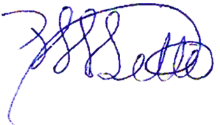 ______________________________________Prof. Dr. Pedro Henrique de Sette SouzaPresidente da Comissão de SeleçãoCoordenador do PPGSDSUPE GaranhunsANEXO ICRITÉRIOS DE PONTUAÇÃO DO CURRÍCULO LATTESATIVIDADESDATA/HORÁRIOLOCALInscriçãoDe 11 a 29 de outubro de 2023Linkhttps://forms.gle/ARJzTN4NNGNeBiVk8Link disponível na página inicial do site http://www.upe.br/garanhuns/ppgsds/Homologação das inscrições30 de outubro de 2023Na página do PPGSDS http://www.upe.br/garanhuns/ppgsds/Interposição de recursos frente à homologação31 de outubro a 3 de novembro de 2023Divulgação do calendário de arguição e links6 de novembro de 2023Na página do PPGSDS http://www.upe.br/garanhuns/ppgsds/Arguição dos candidatosDe 7 a 9 de novembro de 2023 Link a ser divulgadoResultado Final10 de novembro de 2023Na página do PPGSDS http://www.upe.br/garanhuns/ppgsds/Previsão de início de atividadesDezembro de 20231. Itens PontuáveisReferênciaPontuaçãoAvaliadores1.1. Publicação de artigo completo em periódico (Classificação A1 ou A2 pela área Interdisciplinar da CAPES)10 pontos/publicação1.2. Publicação de artigo completo em periódico (Classificação A3 ou A4 pela área Interdisciplinar da CAPES)7 pontos/publicação1.3. Publicação de artigo completo em periódico (Classificação B1 ou B2 ou B3 pela área Interdisciplinar da CAPES)5 pontos/publicação1.4. Publicação de artigo completo em periódico (indexado com Classificação abaixo de B3 pela área Interdisciplinar da CAPES)3 pontos/publicação1.5. Publicação de artigo completo em anais de evento internacional3 pontos/publicação1.6. Publicação de artigo completo em anais de evento nacional*2 pontos/publicação1.7. Publicação de resumo em anais de evento internacional2 pontos/publicação1.8. Publicação de resumo em anais de evento nacional1 ponto/publicação1.9. Publicação de livro registrado com ISBN5 pontos/publicação1.10. Organização de livro registrado com ISBN4 pontos/publicação1.11. Publicação de capítulo de livro registrado com ISBN3 pontos/publicação1.12. Patente depositada e/ou registrada no INPI2 pontos/patente1.13. Patente outorgada /concedida no INPI4 pontos/patente1.14.Patente licenciada e produzindo5 pontos/patente1.15. Premiação de trabalho científico ou literário internacional5 pontos/prêmio1.16. Premiação de trabalho científico ou literário nacional3 pontos/prêmio1.17. Premiação de trabalho científico ou literário regional ou local1 ponto/prêmioMáximo de pontos/Total:150